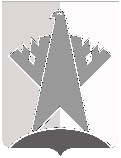 ДУМА СУРГУТСКОГО РАЙОНАХанты-Мансийского автономного округа - ЮгрыРЕШЕНИЕ«15» июня 2020 года                                                                                                          № 901-нпа    г. СургутДума Сургутского района решила:1.	Внести в решение Думы Сургутского района от 05 апреля 2019 года 
№ 665-нпа «Об утверждении Порядка и размеров возмещения расходов, связанных со служебными командировками, лицам, замещающим должности муниципальной службы в Думе Сургутского района» следующие изменения:1) абзац четвёртый пункта 6 приложения к решению после слов «как день» дополнить словом «служебной»;2) абзац третий пункта 10 приложения к решению после слов «находился в» дополнить словом «служебной»;3) пункт 17 приложения к решению после слов «к месту» дополнить словом «служебной»;4) в пункте 24 приложения к решению слова «Министерством финансов» заменить словом «Правительством».2.	Решение вступает в силу после его официального опубликования (обнародования), но не ранее 01 июля 2020 года.О внесении изменений в решение Думы Сургутского района от 05 апреля 2019 года № 665-нпа «Об утверждении Порядка и размеров возмещения расходов, связанных со служебными командировками, лицам, замещающим должности муниципальной службы в Думе Сургутского района»Председатель Думы Сургутского районаА.П. Сименяк«15» июня 2020 годаИсполняющий полномочия главы Сургутского районаМ.Э. Нигматуллин «15» июня 2020 года